Calculation Policy2017This policy has been designed to teach children through the use of concrete, pictorial and abstract methods. This calculation policy should be used to support children to develop a deep understanding of number and calculation.Using the concrete-pictorial-abstract approach:Children develop an understanding of a mathematical concept through the three steps (or representation) of concrete-pictorial-abstract approach. Reinforcement is achieved by going back and forth  between these representations.Concrete representation  The enactive stage - a pupil is first introduced to an idea or a skill by acting it out with real objects. This is a 'hands on' component using real objects and it is the foundation for conceptual understanding.Pictorial representation  The iconic stage - a pupil has sufficiently understood the hands-on experiences performed and can now relate them to representations, such as a diagram or picture of the problem.Abstract representation  The symbolic stage - a pupil is now capable of representing problems by using mathematical notation, for example: 12 ÷ 2 = 6 .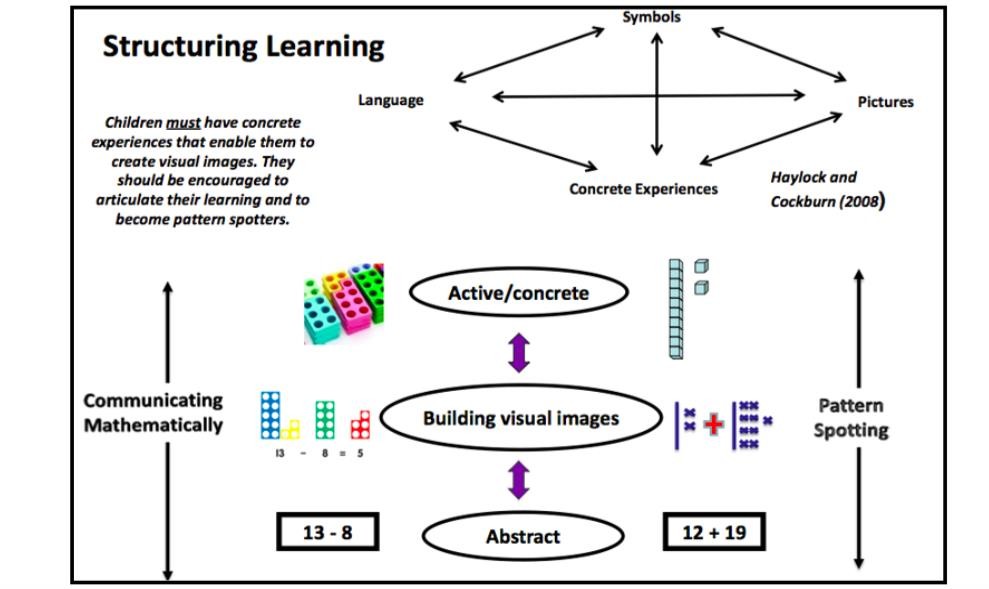 GuidanceThis is document provides guidance and examples for key objectives for each year group but is not to be followed as a complete planning aid as not all objectives are exemplified.ReceptionAddition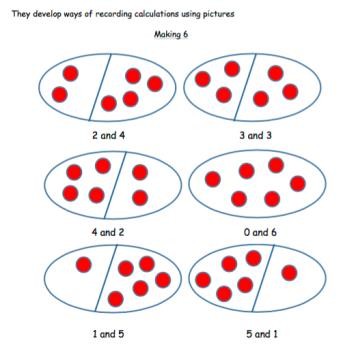 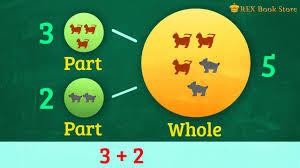 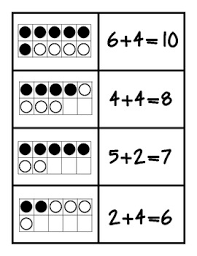 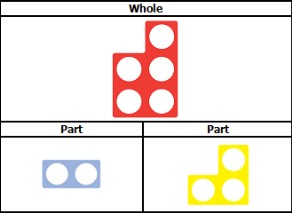 Explore part part whole relationshipUsing the ten frame to support addition of single digits – counting all/combining two groupsSolving problems using concrete and pictorial images.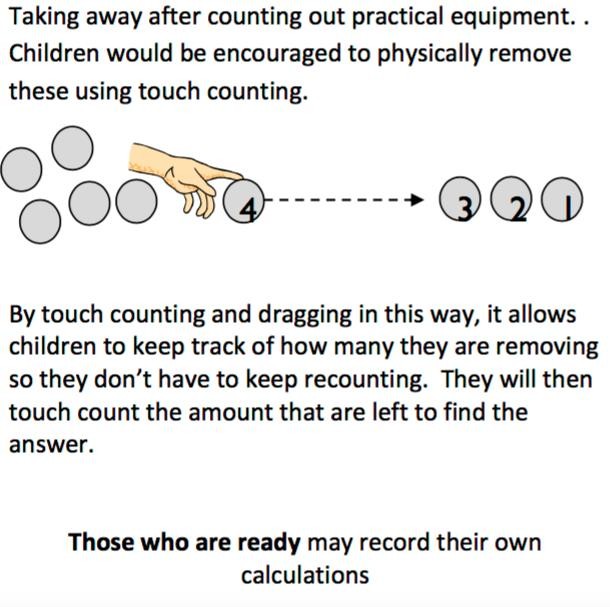 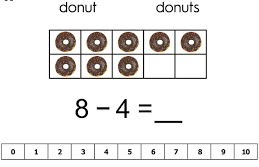 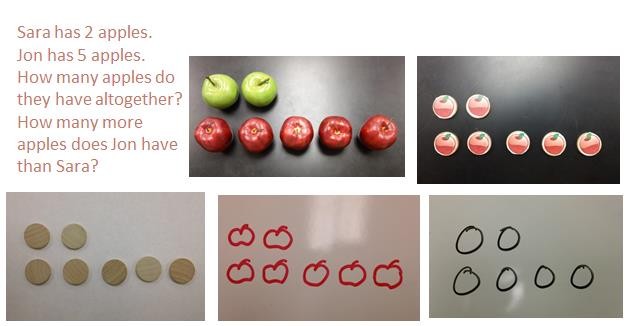 DivisionYear 1AdditionJoining two groups and then recounting all objects using one-to-one Correspondence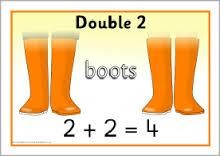 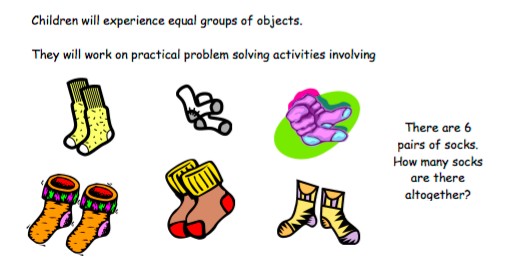 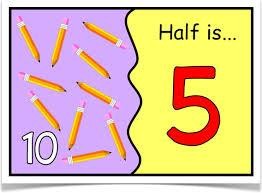 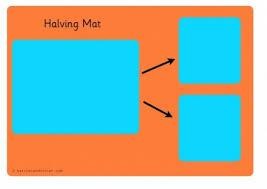 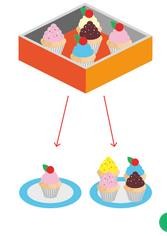 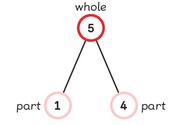 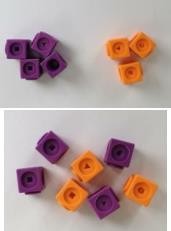 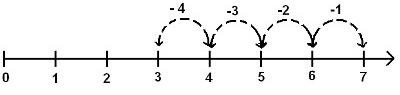 (lots of practice making10 and numbers to 10 e.g. 6  + 4 = 10 or 3 + 5 =8)3 + 4 = 7Year 2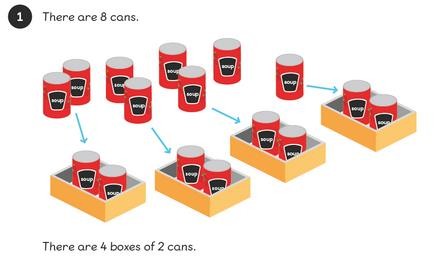 AdditionUsing concrete objects and pictorial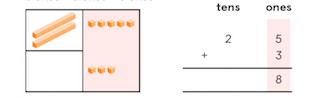 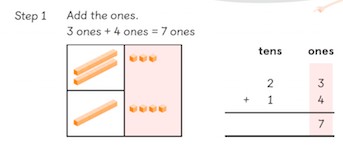 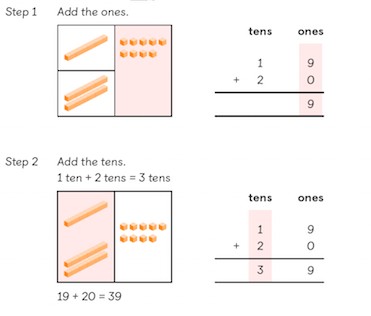 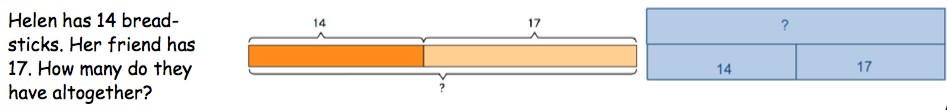 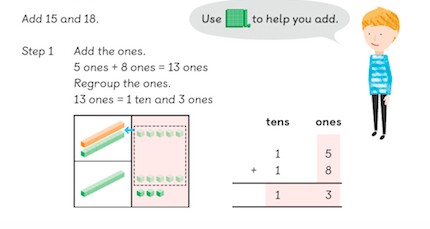 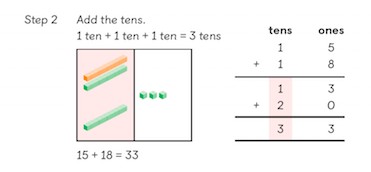 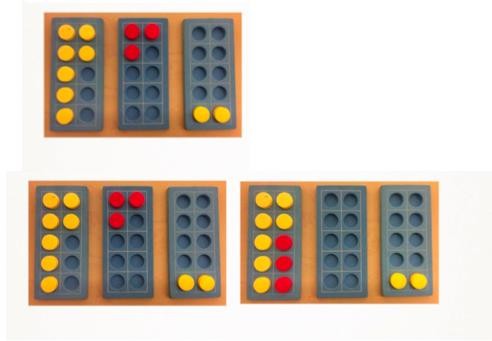 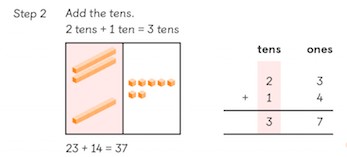 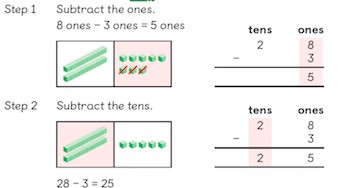 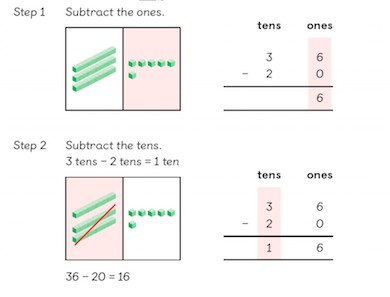 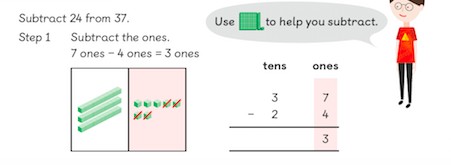 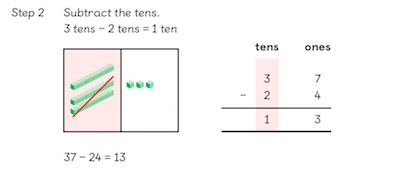 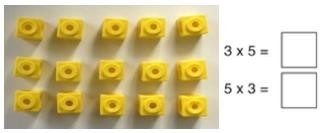 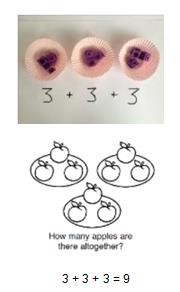 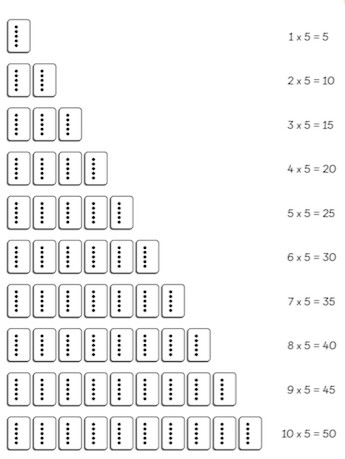 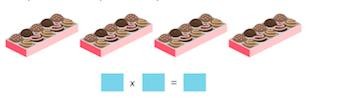 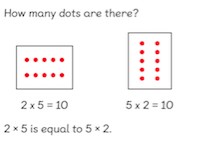 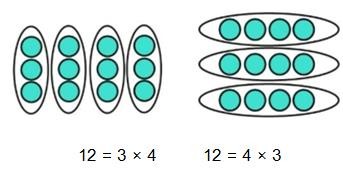 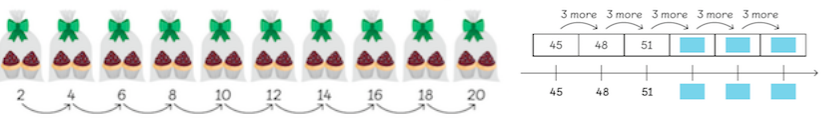 Year 3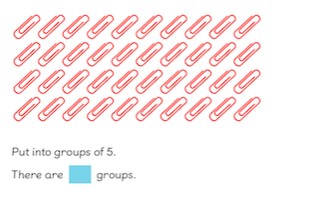 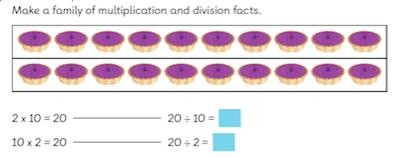 Addition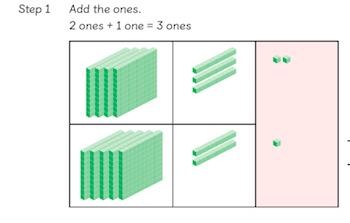 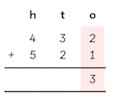 Add two three digit numbers.Children need to use equipment first to support their understanding of place value.Children to word gradually to three digit + three digit starting without carrying and gradually moving towards carrying.432 + 521 =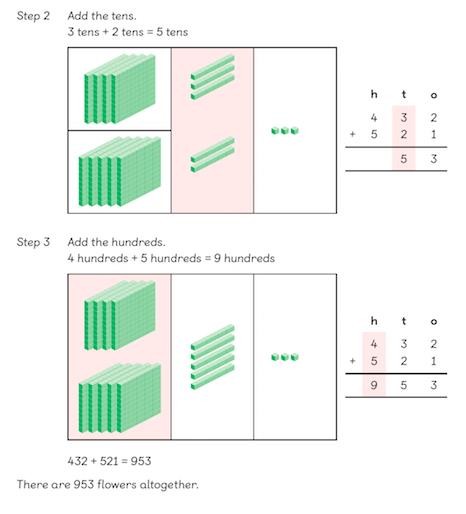 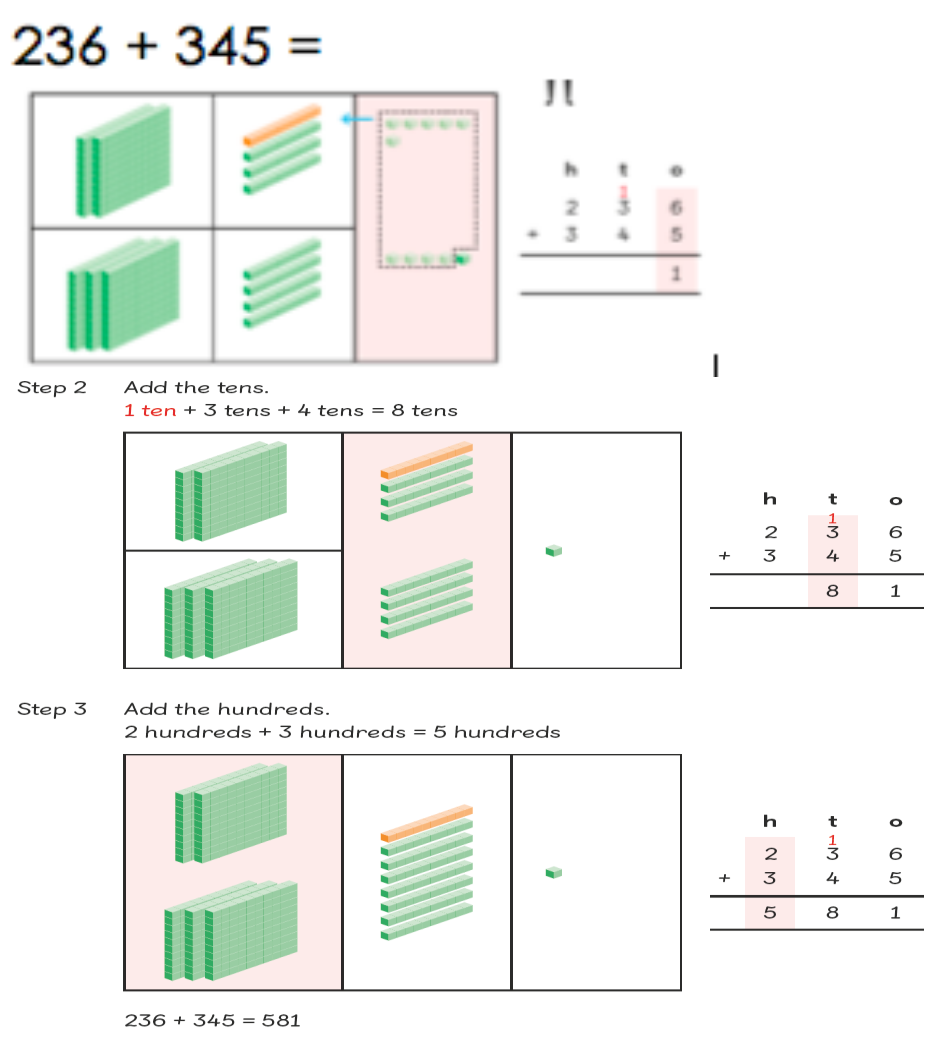 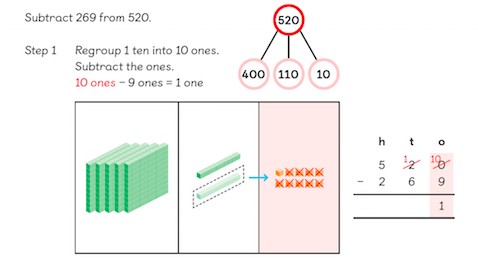 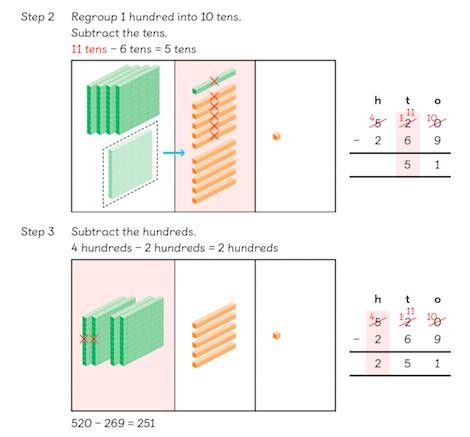 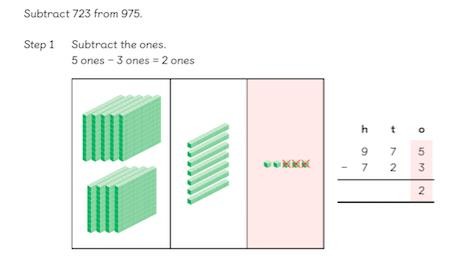 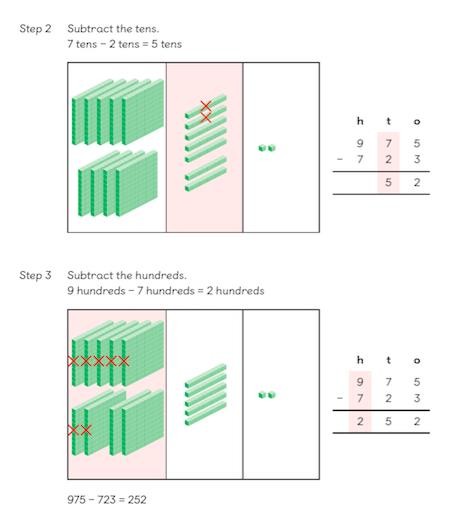 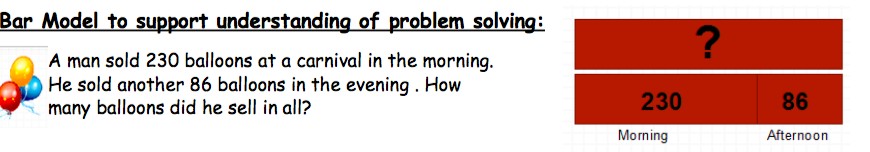 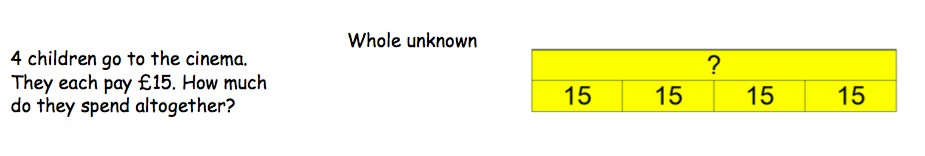 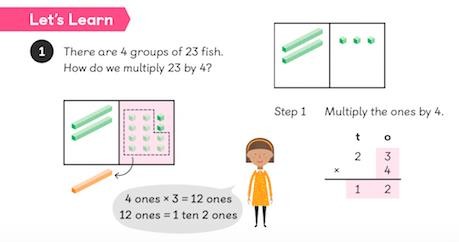 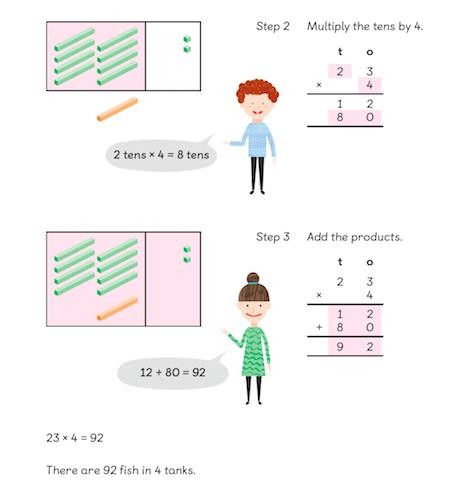 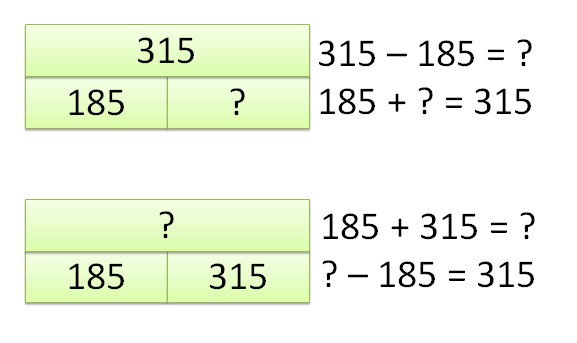 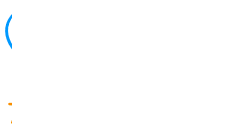 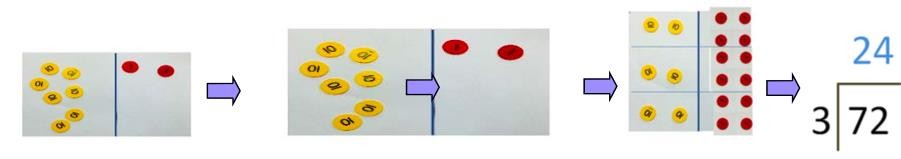 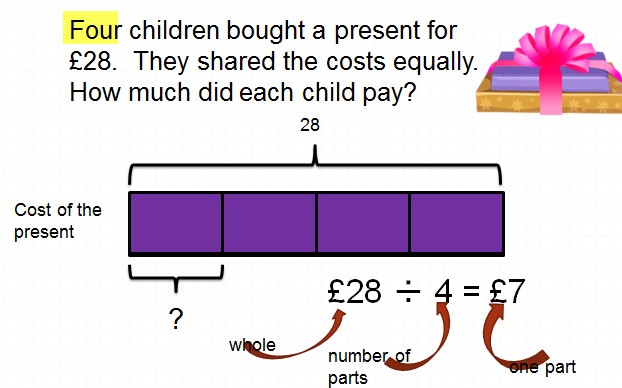 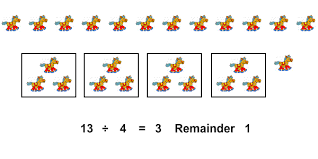 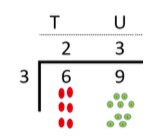 Year 4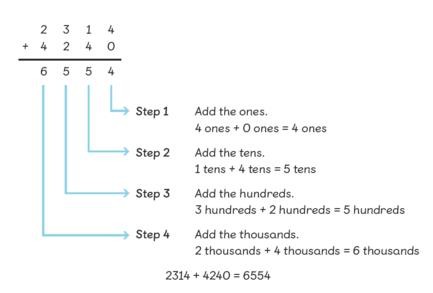 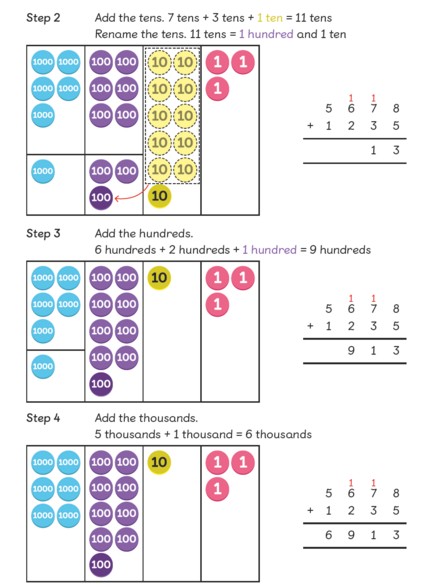 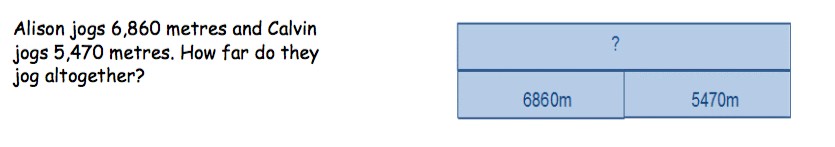 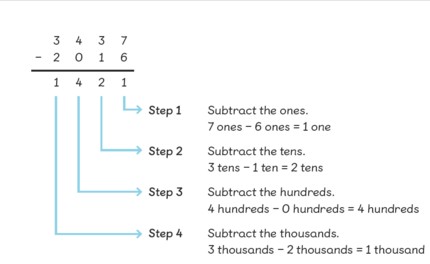 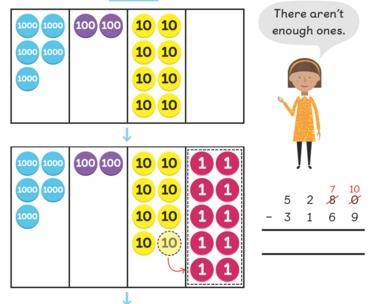 Year 5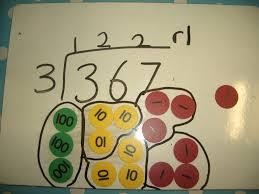 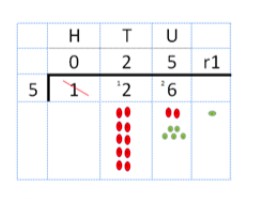 Addition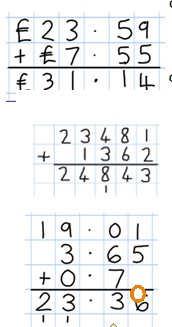 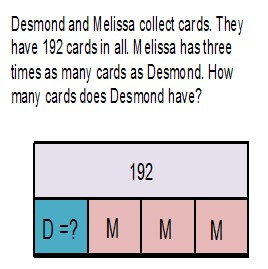 Adding numbers with more than 4 digits including decimalsUsing place value charts are key to this as well as place value counters to help with the decimals.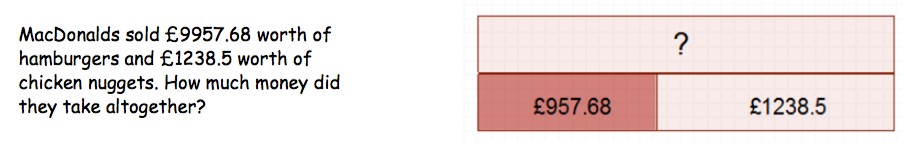 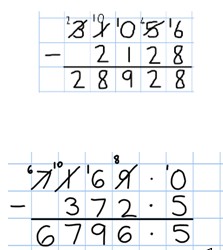 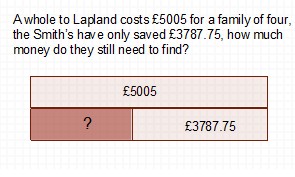 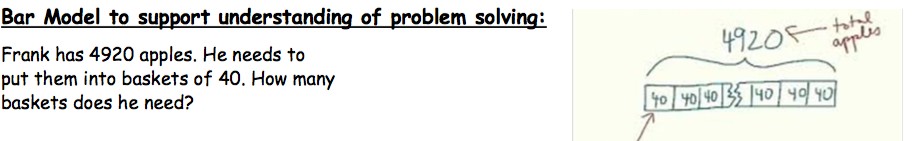 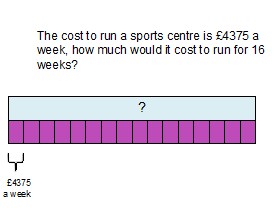 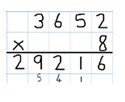 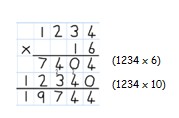 Year 6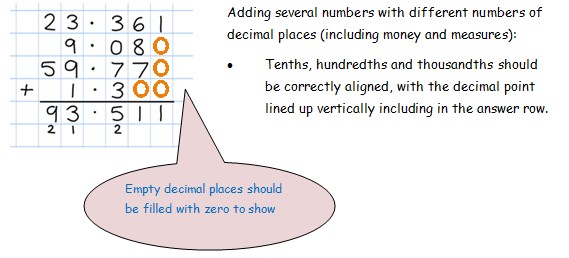 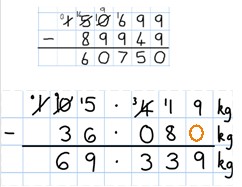 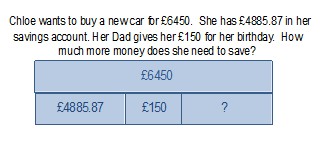 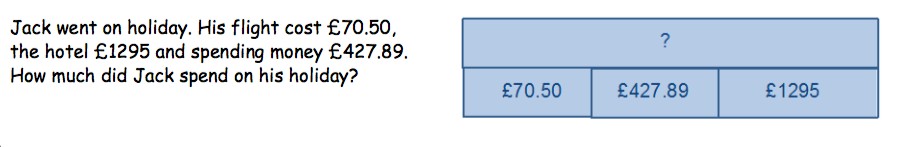 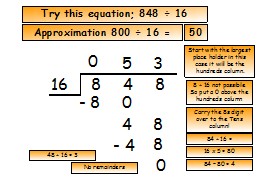 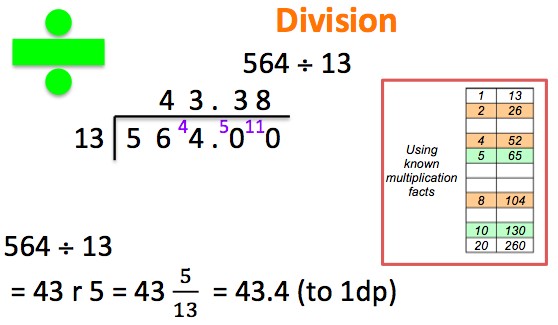 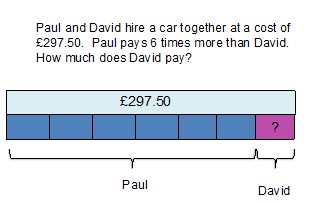 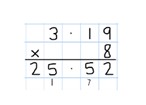 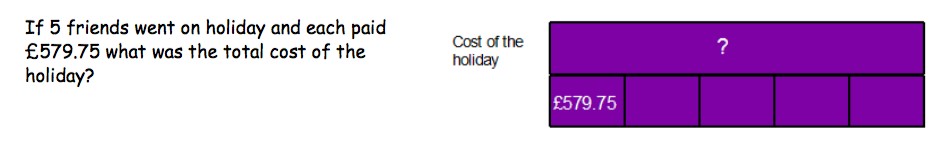 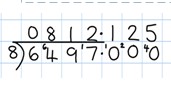 SubtractionUsing the ten frame to support subtraction by taking away•   Peter has 5 pencils and 3 erasers. How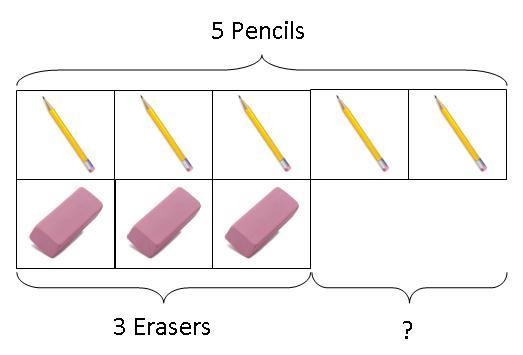 many more pencils than erasers does he have? Solving problems using concrete and pictorial images.MultiplicationLearn number bonds to20 and demonstrate related factsTeach addition and subtraction alongside each other as pupils need to see therelationship between the facts.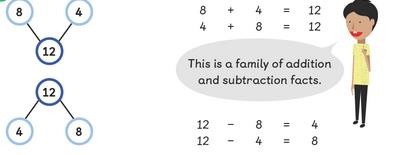 Add and subtract onedigit numbers and two digit numbers to 20, including zero8+1=9Bridging 10Use ten frames, Singapore bars, egg boxes and number lines to practice.Chn should start with the larger number and add the smaller number seeing what makes ten and what is left over.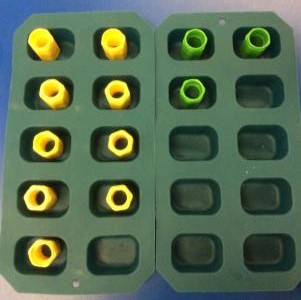 6 + 6 = 12                          Make 9 in one and 3 in the other. Take one fromthe 3 to make the 9 into a ten….10+2 = 12SubtractionSubtractionTaking away shouldbegin with physical objects: objects, cubes, Dienes etc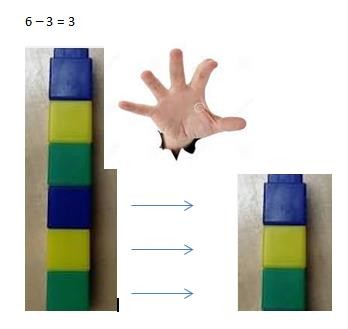 Subtraction by countingbackSubtracting a single digitnumber from a single digit number and a single digit from a two digit by crossing out picturesSubtracting using thepart part whole(include problem solving with missing digits).?  - 5 = 2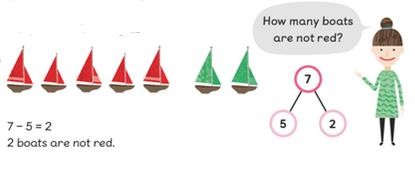 Subtraction bysubtracting from 10Children subtract from10 and not from ones14 – 8 = ?When subtracting usingDienes children should be taught to regroup a ten rod for 10 ones and then subtract from those ones20 – 4 = 16Subtracting multiples of10Using the vocabulary of1 ten, 2 tens etc alongside 10, 20, 30 Is very important here as pupils need tounderstand that it is a 10 not a 1 that is being taken away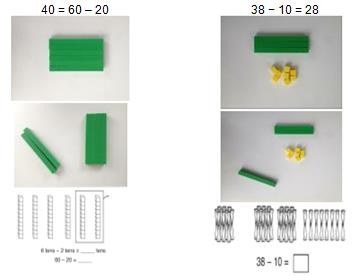 MultiplicationMultiplicationCounting in multiples of2, 5 and 10 from zeroChildren should countthe number of groups on their fingers as they are skip counting.2         4          6        84 groups of 2 = 8When moving topictorial/written calculations the vocabulary is importantThis image represents two groups of 4 or 4 twiceSolving multiplication problems using repeated additionDivisionDivisionPupils should be taughtto divide through working practically and the sharing should be shown below the whole to familiarize children with the concept of the whole.The language of whole and part part should be used.10 ÷ 2 = 58 ÷ 4 = 2representations toadd a 2 digit number with a 1 digit number.Using concrete objects and pictorial representations to add a 2 digit number and 10s number.Using concreteobjects and pictorial representations to add a 2 2 digit numbers.Adding with renamingUsing concreteobjects and pictorial representations to add a 3 single digit numbers.7+3+2 =       leads to 10 + 2 =Using the bar to findmissing digits.It is important for children to use the bar in this way to encourage the use of it to aid withproblem solving.SubtractionSubtractionUsing concreteobjects and pictorial representations to subtract a 1 digit number from 2 digit number.Using concreteobjects and pictorial representations to subtract a 10s number from 2 digit number.Using concrete objects and pictorial representations to subtract a 2 digit number from 2 digit number.Recognise and usethe inverse relationship between addition and subtractionUse this to check calculations and?                         76                solve missing number problems.23           53                 23            ?MultiplicationMultiplicationSkip counting inmultiplesof 2, 3, 5, 10 from0Recall and usemultiplication facts for the multiplication tables 2, 5 and 10.I can usemultiplication (x) andequal (=) sign when writing out my times tables.Multiplication iscommutativePupils should understand that an array can represent different equations and that, as multiplication iscommutative, the order of the multiplication does not affect the answer.Solve multiplicationproblems in context using arrays and repeated additionDivisionDivisionRecall and use division facts for the multiplication tables2, 5 and 10.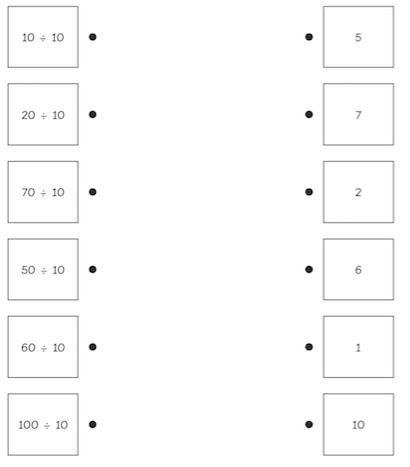 Solve divisionproblems in contextusing concrete objects by sharingSolve divisionproblems in context using arraysI can solvedivision as grouping.I can use the inverse.This should be taught alongside both multiplication and division.Using the bar tofind missing digits. It is important for children to use the bar in this way to encourage the use of it to aid with problem solving.SubtractionSubtractionSubtract up to 3digits from 3 digits.Very important for children to use dienes equipment along with a place value chart to support.Only when secure with the method should exchanging be introduced.Using the bar tofind missing digits.It is important for children to use the bar in this way to encourage the use of it to aid with problem solving.MultiplicationMultiplicationChildren should beable to recall the 2,5, 10, 3, 4 and 8 times tables.Multiple a two digit number by a one digit.Using the bar tosolve multiplication problems.DivisionDivisionDividing bygrouping undrestanding the concept of remainders.Start with using the real objects-or objects that represent the calculation.Dividing using short division.Once children are secure with division as grouping and demonstrate this using number lines, arrays etc., short division for larger2-digit numbers should be introduced, initially with carefully selected examples requiring no calculating of remainders at all. Start byintroducing thelayout of short division by comparing it to an array.Remind children of correct place value, that 69 is equal to 60 and 9, but in short division, pose:· How many 3’s in 6? = 2, and record it above the 6 tens.· How many 3’s in 9? = 3, and record it above the 9 ones.Once children demonstrate a full understanding of remainders, and also the short division method taught, they can be taught how to use the method when remainders occur within the calculation (e.g. 72÷3), and be taught to ‘carry’ the remainder onto the next digit.Using the bar toaid the solving of division problems.AdditionAdditionAdding numberswith up to 4 digits.Again this should start with the children using dienes to support them with lots ofdiscussion about the value of each digit.Using the bar to findmissing digits.It is important for children to use the bar in this way to encourage the use of it to aid with problem solving.This is not a form of getting the correct answer but helping to guide children to thecorrect operation.SubtractionSubtractionTo subtract withnumbers up to four digits including exchanging when children are secure.Again children need to use dienes to support their learning.Using the bar to findmissing digits.It is important for children to use the bar in this way to encourage the use of it to aid with problem solving.MultiplicationMultiplicationChildren to know alltimes tables to 12 x12.Ladder method to be used with children multiplying both two and three digits by a one digit number.Multiplying usingthe bar.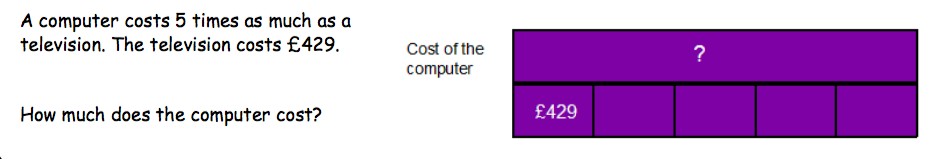 DivisionDivisionDividing up to three digit numbers by a one digit number using short division.Only when the children are secure with dividing a two digit number should they move onto a 3 digit number.Dividing using thebar.Using the bar to find missing digits.It is important for children to use the bar in this way to encourage the use of it to aid with problem solving.This is not a form of getting the correct answer but helping to guide children to the correct operation.SubtractionSubtractionSubtract with at least four digit numbers including two decimal places.Include money, measures and decimals ensuring that children do this practically before the abstract.Subtract with decimal values, including mixtures of integers and decimals, aligning the decimal point.Approxima te, Calculate, Check .Using the bar to findmissing digits.It is important for children to use the bar in this way to encourage the use of it to aid with problem solving.MultiplicationMultiplicationMultiplying up to fourdigit numbers by two digits using long multiplication.Children need to be taught to approximate first, e.g. for 72 x 38, they will use rounding:72 x 38 is approximately70 x 40 = 2800, and use the approximation to check the56X	27                                                           Approximate, Calculate,                                                                                                                        Check .392      (56x7)1120      (56x20)1512· Explain that first we are multiplying the top number by 7 starting with the units. (any carrying needs to be done underneath the numbers).reasonableness of theiranswer.· Now explain  that we need to put a 0 underneath—explain that this is becausewe are multiplying the number by 20.. (2 tens) which is the same as multiplying10 and 2.· Now add the 2 numbers together to give you the answer.· This will need lots of modeling to show the children.Using the bar to supportmultiplication.DivisionDivisionDiving with up to fourdigit numbers by one digit including numbers where remainders are left.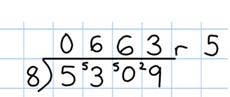 Short division with remainders: Now that pupils are introduced to examples that give rise to remainder answers, division needs to have a real life problem solving context, where pupils consider the meaning of the remainder and how to express it, ie. as a fraction, a decimal, or as a rounded number or value , depending upon the context of the problem.Using the bar to supportdivision problems.AdditionAdditionAdding severalnumbers with up to three decimal places.Adding using thebar.SubtractionSubtractionSubtracting withincreasingly large and more complex numbers and decimal values.Very important to use in a range of contexts-measures and money.Using the bar forsubtraction.MultiplicationMultiplicationShort and longmultiplication with up to two decimal places.Approximate, Calculate, Check .Using the bar tohelp with multiplication.DivisionDivisionDivide at least 4digits by both single-digit and2-digit numbers(including decimal numbers and quantities)Short division with remainders: Pupils should continue to use this method, but with numbers to at least 4 digits, and understand how to express remainders as fractions, decimals, whole number remainders, orrounded numbers. Real life problem solving contexts need to be the starting point, where pupils have to consider the most appropriate way to express the remainder.Long division thisis for whendividing by two digit numbers.Using the bar tohelp divide.